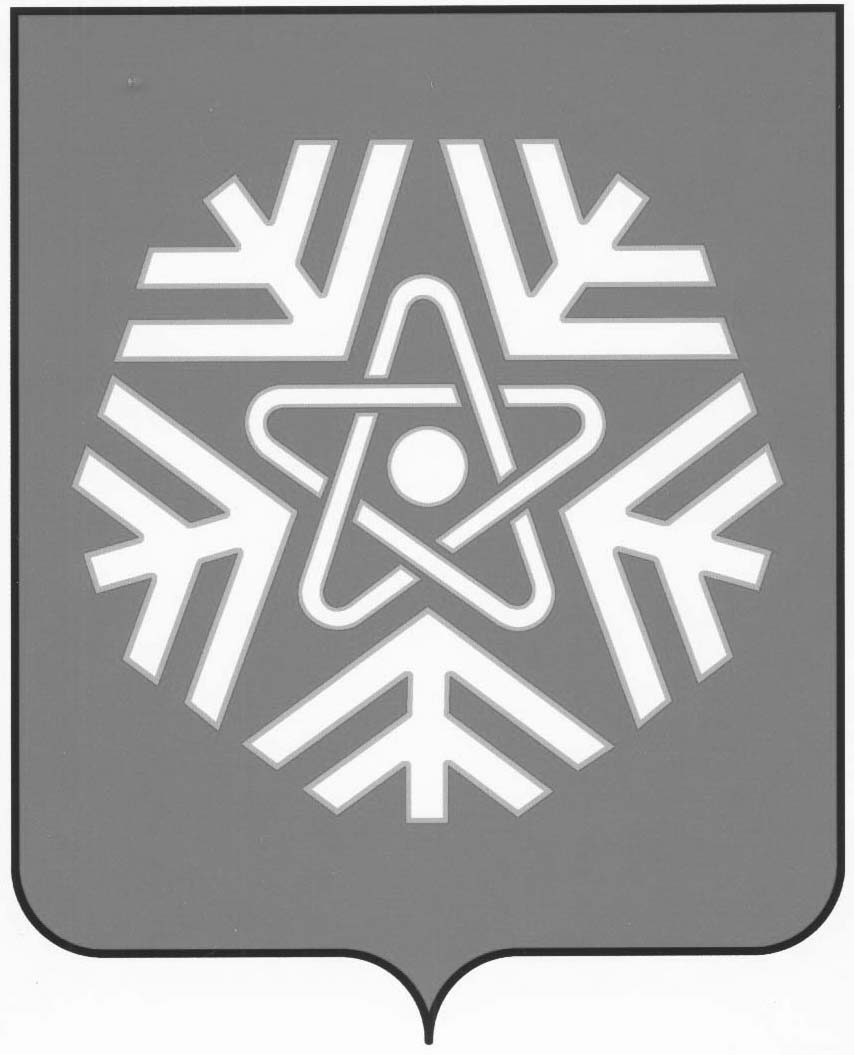 администрация  снежинского  городского  округаПОСТАНОВЛЕНИЕ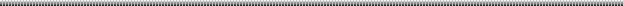 О внесении изменений в постановление администрации Снежинского городскогоокруга от 07.06.2017 № 769 (в ред. от 20.11.2018 № 1645)В целях совершенствования отношений в сфере нормирования закупок, руководствуясь постановлением Правительства Российской Федерации от 18.05.2015 № 476 «Об утверждении общих требований к порядку разработки и принятия правовых актов о нормировании в сфере закупок, содержанию указанных актов и обеспечению их исполнения», руководствуясь статьями 34, 39 Устава муниципального образования «Город Снежинск»,ПОСТАНОВЛЯЮ:1. Внести в Требования к порядку разработки и принятия правовых актов о нормировании в сфере закупок для обеспечения нужд города Снежинска, содержанию указанных актов и обеспечению их исполнения, утвержденные постановлением администрации Снежинского городского округа от 07.06.2017 № 769 «Об утверждении Требований к порядку разработки и принятия правовых актов о нормировании в сфере закупок для обеспечения нужд города Снежинска, содержанию указанных актов и обеспечению их исполнения» (в ред. от 20.11.2018 № 1645) изменения, изложив пункт 6 и пункт 7 в следующей редакции:«6. Для проведения обсуждения в целях общественного контроля администрация города Снежинска, главные распорядители средств бюджета города, являющиеся разработчиками правовых актов, указанных в пункте 2 настоящих Требований, размещают проекты указанных правовых актов и пояснительные записки к ним в единой информационной системе в сфере закупок и на официальном сайте органов местного самоуправления Снежинского городского округа в информационно-телекоммуникационной сети Интернет (далее – официальный сайт).7. Срок проведения обсуждения в целях общественного контроля устанавливается администрацией города Снежинска, главными 2распорядителями средств бюджета города и не может быть менее 5 рабочих дней со дня размещения проектов правовых актов, указанных в пункте 2 настоящих Требований, в единой информационной системе в сфере закупок и на официальном сайте.».2. Опубликовать настоящее постановление в газете «Известия Собрания депутатов и администрации города Снежинска».3. Контроль за выполнением настоящего постановления возложить на заместителя главы городского округа Д.С.Востротина.Глава Снежинского городского округа                                				И.И.СапрыкинСОГЛАСОВАНО:Начальник юридического отдела			          		А.В.КузьминЗаместитель главы городского округа                           				Д.С.ВостротинРуководитель МКУ «Финансовое управление Снежинского городского округа»		                     			Н.Ю.КругликРассылка:в дело – 1 экз.Собрание депутатов города Снежинска – 1Контрольно-счетная палата города Снежинска – 1МКУ «УГХ СГО» – 1Управление образования – 1Управление культуры и молодежной политики – 1УФИС – 1УСЗН г. Снежинска – 1Управление ГОЧС г. Снежинска – 1КУИ города Снежинска – 1Финансовое управление – 1МБУ «ИНФОРМКОМ» – 1МКП «Чистый город» – 1МП «Энергетик» – 1газета «Известия Собрания депутатов…» – 1 экз. Е.И.Беляева, 92095начальник отделамуниципальных закупокот№